Resultado da Tomada de PreçosNº20220808E208HEMU"O Instituto de Gestão e Humanização – IGH, entidade de direito privado e sem fins lucrativos,classificado como Organização Social, vem tornar público o Resultado da Tomada de Preço,com a finalidade de adquirir bens, insumos ou serviços para o HEMU - Hospital Estadual daMulher, com endereço à Av. Perimetral, s/n, Qd. 37, Lt. 14, sala 01, Setor Coimbra, Goiânia/GO,CEP: 74.530-020.Objeto: MATERIAL DE ESCRITORIOTipo de Compra: PEDIDOEMERGENCIAL FECHADO VIA PORTAL BIONEXO Goiânia 08 de agosto de 2022"Bionexo do Brasil LtdaRelatório emitido em 08/08/2022 16:27CompradorIGH - Hospital Materno Infantil (11.858.570/0002-14)AV. PERIMETRAL, ESQUINA C/ RUA R7, SN - SETOR COIMBRA - GOIÂNIA, GO CEP: 74.530-020Relação de Itens (Confirmação)Pedido de Cotação : 230068016COTAÇÃO Nº 18864 - MATERIAL DE ESCRITORIO - HEMU JULHO 22Frete PróprioObservações: *PAGAMENTO: Somente a prazo e por meio de depósito em conta PJ do fornecedor. *FRETE: Só serãoaceitas propostas com frete CIF e para entrega no endereço: RUA R7 C/ AV PERIMETRAL, SETOR COIMBRA, Goiânia/GOCEP: 74.530-020, dia e horário especificado. *CERTIDÕES: As Certidões Municipal, Estadual de Goiás, Federal, FGTS eTrabalhista devem estar regulares desde a data da emissão da proposta até a data do pagamento. *REGULAMENTO: Oprocesso de compras obedecerá ao Regulamento de Compras do IGH, prevalecendo este em relação a estes termos emcaso de divergência.Tipo de Cotação: Cotação NormalFornecedor : Todos os FornecedoresData de Confirmação : TodasFaturamentoMínimoPrazo deEntregaValidade daPropostaCondições dePagamentoFornecedorFrete ObservaçõesBee Comercio De Produtos E EquipamentosAPARECIDA DE GOIÂNIA - GOPaulo Cesar Marques De Sousa Marques DeSousa - (62) 98241-83185 dias apósconfirmação1R$ 100,000022/07/202230 ddlCIFnullpcdinamicabueno@gmail.comMais informaçõesCirurgica Goiania EireliGOIÂNIA - GOMarcelo Simoes Gusmao - (62) 99161-4121diretor@cirurgicagoiania.com.brMais informações3dias após23R$ 500,0000R$ 100,000022/07/202222/07/202230 ddl30 ddlCIFCIFnullnullconfirmaçãoModerna Papelaria EireleGOIÂNIA - GOGisele Pessoa Cruz - (62) 9916-69249papelaria.moderna@yahoo.comMais informações5dias apósconfirmaçãoPULIRE VILA COMERCIO DE DESCARTAVEISEIRELIDUQUE DE CAXIAS - RJAdjanira MendonÃ§a Anacleto - (21) 2772-1112adjanira.pulire@gmail.com3 dias apósconfirmação4567R$ 1.000,0000R$ 100,0000R$ 200,0000R$ 100,000022/07/202222/07/202229/07/202222/07/202230 ddl30 ddlCIFCIFCIFnullMais informaçõesPapelaria Dinâmica LtdaGOIÂNIA - GOPaulo Cesar Marques de Sousa - (62) 3220-2229paulocesar@papelariadinamica.com.brMais informações2dias apósGLEIKE 6299110-6298confirmaçãoPapelaria Shalon EireliGOIÂNIA - GOCarlos Alberto Porto Queiroz Salatiel -3 dias apósconfirmação30 ddl - Boletonull6235497848carlos_apq@hotmail.comMais informaçõesPapelaria Tributária LtdaGOIÂNIA - GOMARCOS BARBOSA - (62) 3235-8274marcos.barbosa@papelariatributaria.com.brMais informações1dias após30 ddlCIFnullconfirmaçãoProgramaçãode EntregaPreçoUnitário FábricaPreçoProdutoCódigoFabricanteEmbalagem Fornecedor Comentário JustificativaRent(%) Quantidade Valor Total UsuárioRosana DeOliveiraMouraCANETAESFEROGRAFICAAZUL - UNIDADECANETAESFEROG. AZUL- COMPACTORBee ComercioDe Produtos EEquipamentosR$R$1216615-UNDnull-200 Unidade R$ 94,00000,4700 0,000026/07/202208:26Rosana DeOliveiraMouraCANETAESFEROGRAFICAPRETA -CANETAESFEROGRAFICAPRETA - UNIDADEBee ComercioDe Produtos EEquipamentosR$R$12323085842873--1nullnull--50 Unidade R$ 23,50000,4700 0,0000COMPACTOR26/07/202208:26CRACHA COMCRACHA COMUNDBee ComercioR$R$50 Unidade R$ 29,5000 Rosana De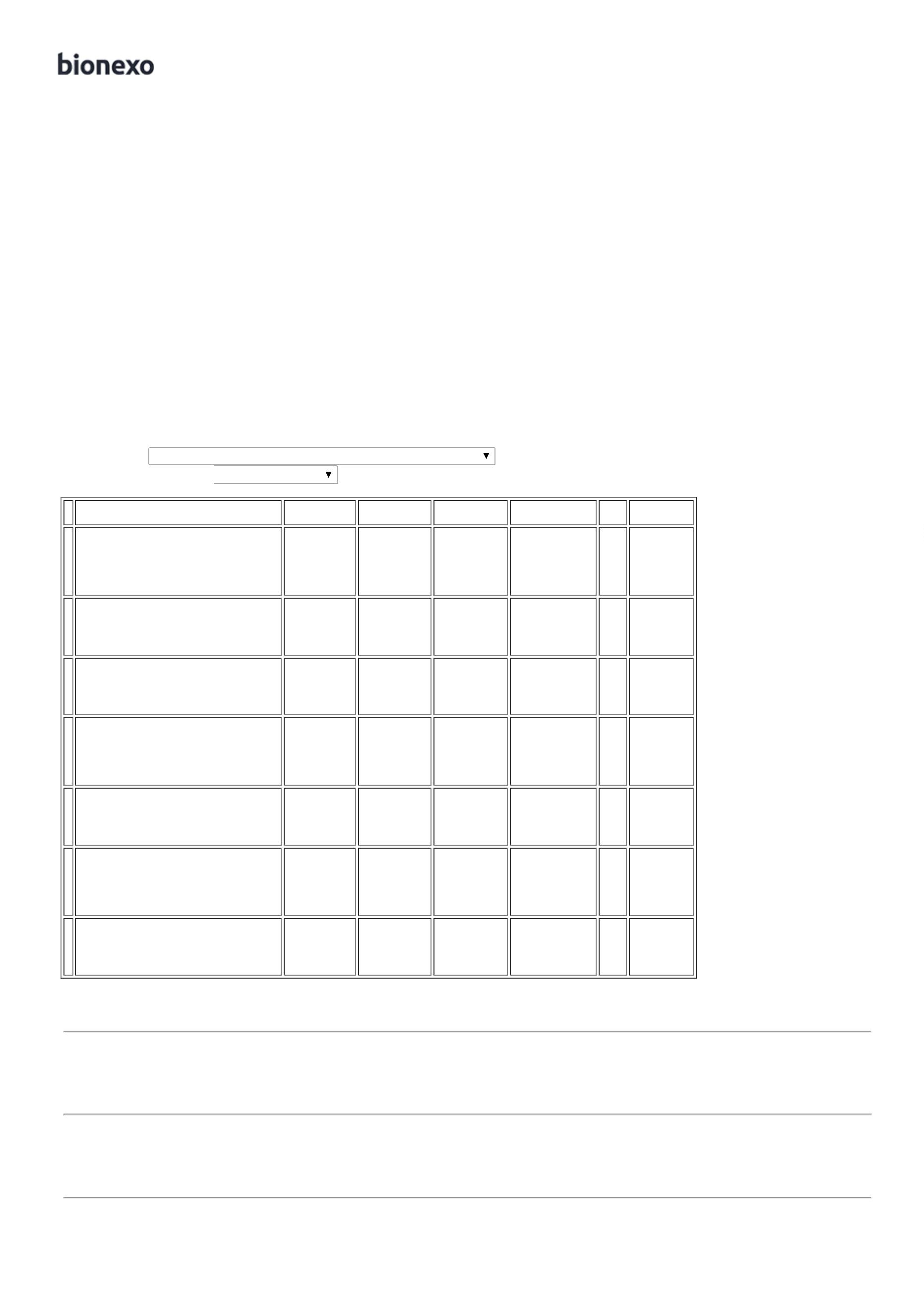 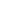 PRENDEDOR JACAREPRENDEDOR(JACARE) - ACPDe Produtos EEquipamentos0,5900 0,0000OliveiraMoura26/07/202208:26PLACA/DISPLAY EMACRILICO TRANSP.P/A4 0,2CM X31X22CM ->SUPORTE DEACRILICOTRANSPARENTE P/PAPEL A4 MEDINDORosana DeOliveiraMoura31 CM DEQUADROMULTIUSO A4CRISTAL -WALLEUCOMPRIMENTO X 22CM DE LARGURACOM UMA ENTRADADE PROFUNDIDADEAPROXIMADA DE 0.2CM PARA INSERIRPAPEL A4. OBS.Bee ComercioDe Produtos EEquipamentosR$R$R$300,00006924651-UNDnull-25 Unidade12,0000 0,000026/07/202208:26ARESTAS REFILADASPARA HIGIENIZACAODO SUPORTE COMADESIVO PARAFIXACAO. - UNIDADETotalParcial:R$447,0000325.0Total de Itens da Cotação: 76Total de Itens Impressos: 4Programaçãode EntregaPreçoUnitário FábricaPreçoProdutoCódigoFabricanteEmbalagem Fornecedor Comentário JustificativaRent(%) Quantidade Valor Total UsuárioEXPOSITORCLASSICCRISTALFOLDER -DIVERSAS -DIVERSOSRosana DeOliveiraMouraEXPOSITOR CLASSICCRISTAL HOLDER - 40147UNIDADECirurgicaGoiania EireliR$R$R$277,0000343--UNDUNDnullnull-10 Unidade27,7000 0,000026/07/202208:26Rosana DeOliveiraMouraFITA DUPLAFACE VHB 491019 X 20M -DIVERSAS -DIVERSOS;FornecedorSuprimaisSuprimentosestáFITA DUPLA FACE2 VHB 4910 19 X 20M - 27987ROLOCirurgicaGoiania EireliR$R$R$490,000010 Rolo49,0000 0,000026/07/202208:26negativado.FITA IMPRESSORATERMICA P/ROTULADOR - A NACOR AMARELAFITAIMPRESSORATERMICA P/ROTULADORCOR AMARELA -X-FULL - X-FULLRosana DeOliveiraMouraCirurgicaGoiania EireliR$R$R$4440183-UNDnull-30 UnidadeMEDIDA 12MM POR,47 COMPATIVEL34,9700 0,00001.049,1000026/07/202208:26COM ROTULADORBROTHERGRAMPO 26/6PARAGRAMPEADORCX 5000UNIDADES -DIVERSAS -DIVERSOSGRAMPO 26/6 PARAGRAMPEADOR CXRosana DeOliveiraMoura5000 UNIDADES ->EM MATERIALCirurgicaGoiania EireliR$R$4687192--UNDnullnull--20 CaixaR$ 89,60004,4800 0,0000METAL NA CORPRATA - CAIXA26/07/202208:26Rosana DeOliveiraMouraPILHA ALCALINAPEQUENA AA 1.5 V - 2259UNIDADEPILHA ALCALINAAAA C/ 4 - elginCirurgicaGoiania EireliR$R$R$172,0000pct100 Unidade1,7200 0,000026/07/202208:26PRANCHETA OFICIOEM DURALUMINIOCOM PRENDEDORACO INOX -> MUITORESISTENTE 100%ESTERILIZAVEL,IDEAL PARA O RAMOALIMENTICIO,HOSPITALAR,PRANCHETAOFICIO EMDURALUMINIOCOMPRENDEDORACO INOX -ACRIMET -ACRIMETRosana DeOliveiraMouraQUÍMICO ENTRECirurgicaGoiania EireliR$R$R$670,000070OUTROS,POSSUINDO OSCANTOSARREDONDADOS ETER PRENDEDORLIVRE DE23172-UNDnull-10 Unidade67,0000 0,000026/07/202208:26REBARBAS.DIMENSÕES: 345 (A)X235 (L) X1,5 (ESPESSURA) MM. -UNIDADETotalParcial:R$180.02.747,7000Total de Itens da Cotação: 76Total de Itens Impressos: 6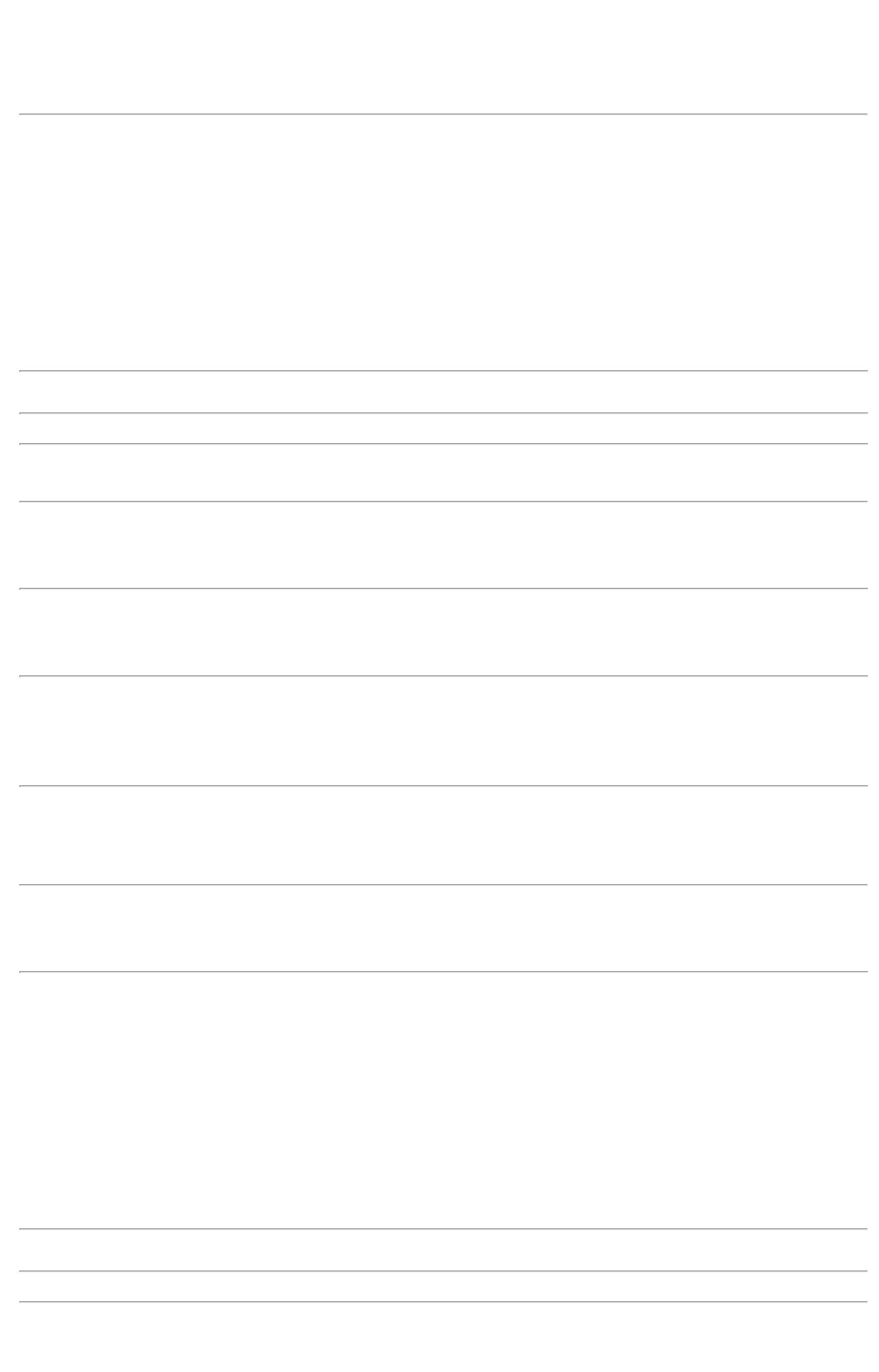 Programaçãode EntregaPreçoUnitário FábricaPreçoProdutoCódigoFabricanteEmbalagem Fornecedor Comentário JustificativaRent(%) Quantidade Valor Total UsuárioAPONTADOR DELAPIS ->Rosana DeOliveiraMouraAPONTADOR PARALAPIS. COMPOSICAOPLASTICO. FUROS 1.SEM DEPOSITO.CORES SORTIDAS -UNIDADEapontadorsimples -MASTERPRINTModernaPapelaria EireleR$R$311239-UNIDADEnull-10 Unidade R$ 2,70000,2700 0,000026/07/202208:26Rosana DeOliveiraMouraCAIXA ARQUIVOMORTO OFICIOARQUIVO MORTOPAPELAO - UNIDADEModernaPapelaria EireleR$R$R$45372531162--undundnullnull--400 Unidade2,9300 0,00001.172,0000-padrao26/07/202208:26Rosana DeOliveiraMouraBARBANTEALGODAO 200G -ROLOBARBANTE - saojoaoModernaPapelaria EireleR$R$5 RoloR$ 27,50005,5000 0,000026/07/202208:26BOBINA DEETIQUETA ADESIVATERMICA P/ALABORATORIO 3 X 5CM;Rosana DeOliveiraMouraetiqueta 50x30termica -MODERNAModernaPapelaria EireleR$R$R$144,00006739919-UNIDADEnull-12 Caixa12,0000 0,0000APROXIMADAMENTE26/07/202208:261000 UNIDADES PORBOBINAS- CAIXABOBINARosana DeOliveiraMouraBOBINA PICOTADAPARAUNITARIZACAOTRANSPARENTEPICOTADA PARAUNITARIZACAOTRANSPARENTEModernaPapelaria EireleR$R$R$46624--------1nullnullnullnullnullnullnullnull--------10 Rolo223,9000 0,00002.239,00005X8CM -26/07/202208:265X8CMMODERNARosana DeOliveiraMouraBORRACHABRANCA N 40 -redborBORRACHA BRANCAModernaPapelaria EireleR$R$10145678210und25 Unidade R$ 6,25003 Unidade R$ 47,940010 Unidade R$ 5,4000-UNIDADE0,2500 0,000026/07/202208:26Rosana DeOliveiraMouraCALCULADORAELETRONICA DEMESA 12 DIGITOS -UNIDADECALCULADORA12 DIGITOS -kenkoModernaPapelaria EireleR$R$1111111646949399und15,9800 0,000026/07/202208:26CHAVEIROCOLORIDO DEIDENTIFICACAOCOM ETIQUETA ->COM ARGOLA EMMETALRosana DeOliveiraMouraCHAVEIROIDENT. DECHAVES - waleuModernaPapelaria EireleR$R$un0,5400 0,000026/07/202208:26Rosana DeOliveiraMouraCLIPS PARA PAPEL-4CLIPS MEDIO/0 - top clipsModernaPapelaria EireleR$R$4/0 CX COM 50 UND 40206CAIXAUNIDADE30 Caixa30 CaixaR$ 63,9000R$ 63,90002,1300 0,0000-26/07/202208:26Rosana DeOliveiraMouraCLIPS PARA PAPEL6/0 CX COM 50 UND 40208CLIPS 50X1 N6 -topModernaPapelaria EireleR$R$und2,1300 0,0000-CAIXA26/07/202208:26Rosana DeOliveiraMouraCOLA BASTAO21 GR -UNIDADE - ondaCOLA BASTAO 21 GRModernaPapelaria EireleR$R$37609UNIDADE10 Unidade R$ 19,8000-UNIDADE1,9800 0,000026/07/202208:26Rosana DeOliveiraMouraCOLA BRANCA0G - piratiningaModernaPapelaria EireleR$R$COLA BRANCA 90G 37613und25 Unidade R$ 41,750091,6700 0,000026/07/202208:26Rosana DeOliveiraMoura;FornecedorSuprimaisCOLCHETE DEPAPEIS NR 10 (210 40246FLS) - UNIDADECOLCHETE DEPAPEIS NR 10 -XRModernaPapelaria EireleR$R$R$105,60001291--1nullnullSuprimentosestánegativado.12 Unidade8,8000 0,000026/07/202208:26CORRETIVOLIQUIDO A BASE DEAGUA - UNIDADE2299corretivo liquido- framaUNIDADEModernaPapelaria Eirele-R$R$10 Unidade R$ 18,9000 Rosana De1,8900 0,0000OliveiraMoura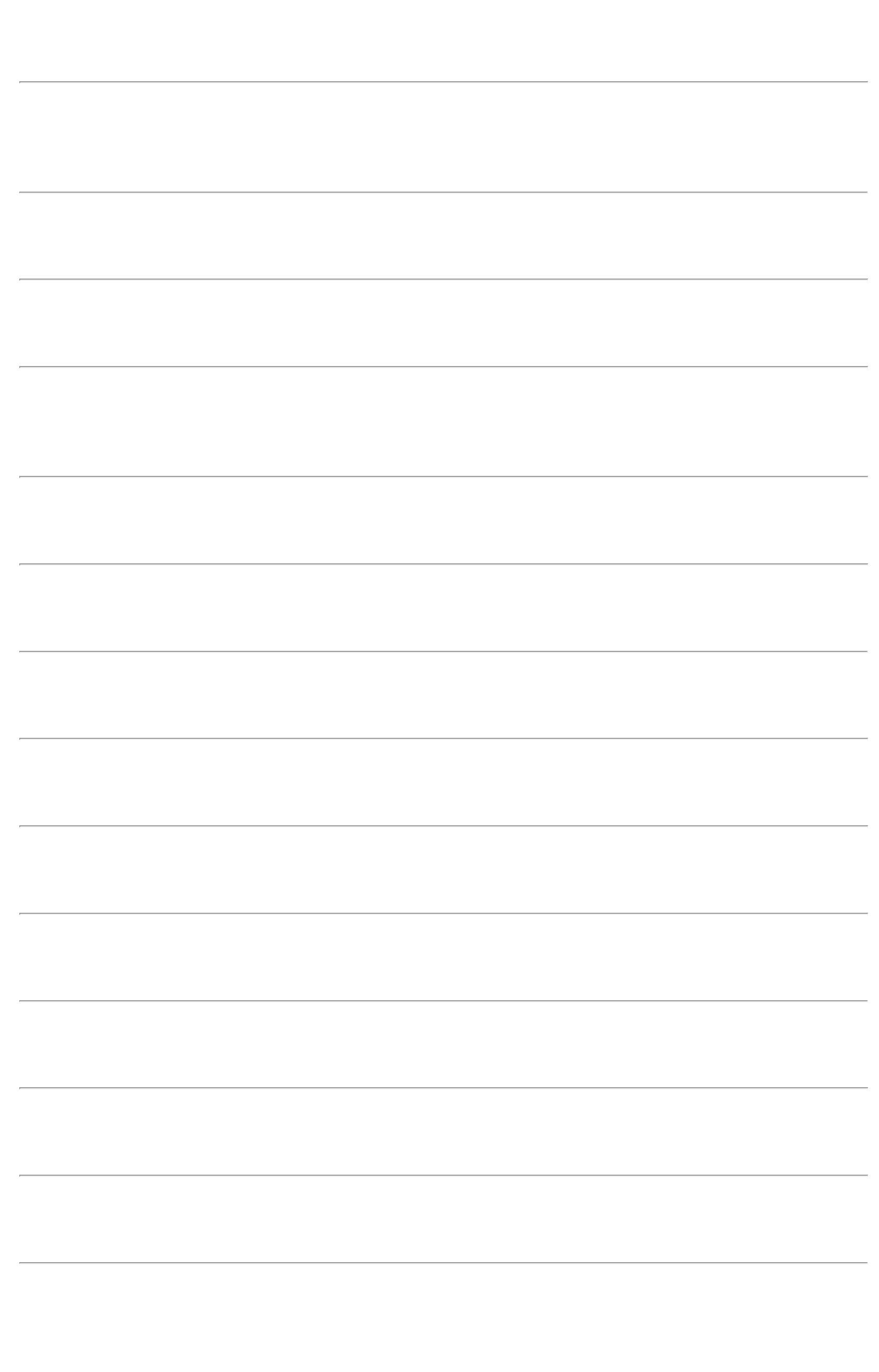 26/07/202208:26Rosana DeOliveiraMouraLIGUINHAELASTICA PARADINHEIRO (100UN) - redborELASTICO AMARELOPCT 100 UNIDADESModernaPapelaria EireleR$R$22223334690146193433364326940038------unCAIXAUNIDADEundnullnullnullnullnullnull------12 Pacote R$ 27,48002,2900 0,000026/07/202208:26Rosana DeOliveiraMouraENVELOPE KRAFTNATURAL 370 XENVELOPE37X47 KRAFTOURO - IPECOLModernaPapelaria EireleR$R$50 Unidade R$ 33,50000,6700 0,0000470MM26/07/202208:26Rosana DeOliveiraMoura-ENVELOPEPLASTICOENVELOPE PLASTICOBOLHA 30 X 40 CMModernaPapelaria EireleR$R$R$300 Unidade10 Caixa5 CaixaBOLHA 30 X 40CM - MODERNA3,3900 0,00001.017,000026/07/202208:26BOLINHAADESIVAPIMACO TPVM12MM C/210ETIQUETA -modernaRosana DeOliveiraMouraETIQUETA ADESIVACIRCULAR AMARELAPIMACO TP 12MMModernaPapelaria EireleR$R$R$ 27,90002,7900 0,0000210 ETIQ - CAIXA26/07/202208:26BOLINHAADESIVAPIMACO TPVMRosana DeOliveiraMouraETIQUETA ADESIVACIRCULARVERMELHA PIMACO 40053TP 12MM 210 ETIQ -CAIXAModernaPapelaria EireleR$R$undR$ 13,950012MM C/2102,7900 0,0000ETIQUETA -moderna26/07/202208:26Rosana DeOliveiraMouraETIQUETA ADESIVACOUCHE BRANCAetiqueta 80x30 -MODERNAModernaPapelaria EireleR$R$R$4005840064UNIDADE80 Caixa13,3000 0,00001.064,000080X30MM - CAIXA26/07/202208:26ETIQUETAADESIVA IDEN.DE REAGENTESDESTINADO AOLABORATORIO -CAIXA -ETIQUETA ADESIVAIDEN. DEREAGENTESDESTINADO AOLABORATORIO -CAIXARosana DeOliveiraMouraModernaPapelaria EireleR$R$3324--UNIDADEnullnull--1 CaixaR$ 12,900012,9000 0,000026/07/202208:26MODERNAEXTRATOR DEGRAMPO TIPOESPATULA, EM AÇOINOXIDAVEL, PARAEXTRAÇÃO DERosana DeOliveiraMouraEXTRATOR DEGRAMPO - caviaModernaPapelaria EireleR$R$131und10 Unidade R$ 12,50001,2500 0,000026/07/202208:26GRAMPOS 26/6 E26/8.UNIDADEFITA ADESIVAEMPACOTADORATRANSP. MONOFACEFITA ADESIVAEMPACOTADORATRANSP.MONOFACE45MM X 45M -eurocelRosana DeOliveiraMoura45X45ModernaPapelaria EireleR$R$R$227,4000361725-UNIDADEnull-60 Rolo(EMBALADORA) -ROLO COM3,7900 0,000026/07/202208:26DIMENSOES DE5MM X 45 M - ROLO4Rosana DeOliveiraMouraFITA CREPEADESIVA 48MMX0M - teck bondFITA CREPE 50MM XModernaPapelaria EireleR$R$R$131,850033378928896---undUNIDADE1nullnullnull---15 Rolo50 Rolo15 Rolo50M - ROLO8,7900 0,0000526/07/202208:26Rosana DeOliveiraMouraFITA CREPE BEGE19MM X 50M -APLICAÇÃOMULTIUSO;FITA CREPE18X50 - TEKBONDModernaPapelaria EireleR$R$R$165,50002363,3100 0,000026/07/202208:26MONOFACE. - ROLORosana DeOliveiraMoura-FITA DUPLAFACE2MMX30M - 3MFITA DUPLA FACE 12MM X 30M - ROLOModernaPapelaria EireleR$R$1165R$ 78,6000R$ 28,50005,2400 0,0000126/07/202208:26FITA DUREX 12MM XRosana DeOliveiraMoura30M -> EMPLASTICO TIPOCELOFANEMONOFACETRANSPARENTEACRILICO. - ROLOFita Durex12x30mm -eurocelModernaPapelaria EireleR$R$443199--undundnullnull--30 Rolo0,9500 0,000026/07/202208:269 LACRE TIPO MALOTE 2301CORES DIVERSASMED. 03MM X 16CMLACRENUMERICO -cormofixModernaPapelaria EireleR$R$300 Unidade R$ 33,0000 Rosana De0,1100 0,0000OliveiraMoura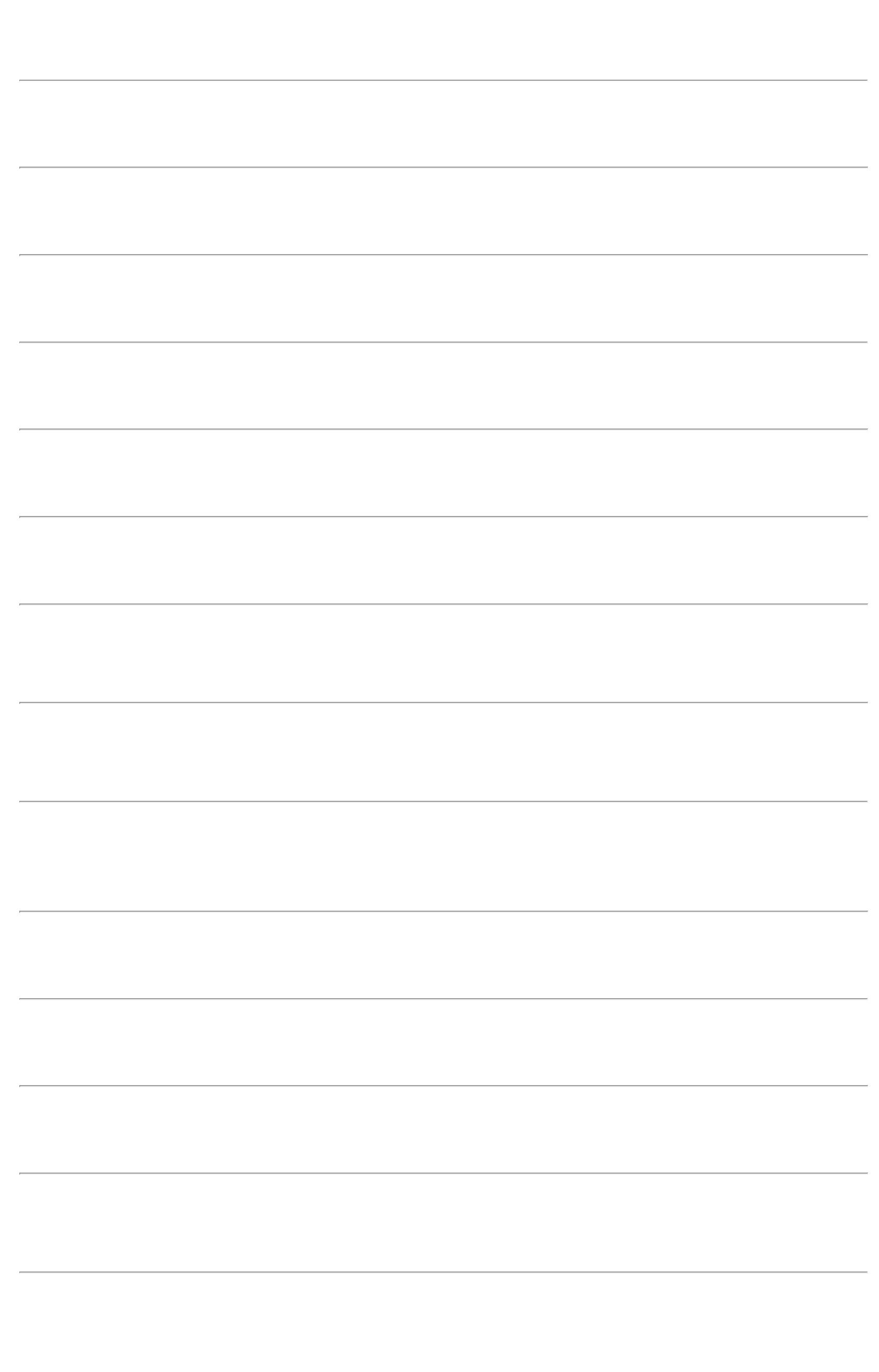 -LACRE ESPINHA DEPEIXE; COMNUMERAÇÃOSEGUENCIAL. -UNIDADE26/07/202208:26Rosana DeOliveiraMouraMIDIA DVD VIRGEMDVD - multilaser- multilaserModernaPapelaria EireleR$R$5137575-undnull-50 Unidade R$ 51,00004.7 GB - UNIDADE1,0200 0,000026/07/202208:26PAPEL CONTACTTRANSPARENTE75G/M2.-> AUTOADESIVO, PARAREVESTIRRosana DeOliveiraMouraSUPERFICIES SECASEM GERAL, PAPEL EUSO EM FUNÇÕESADMINISTRATIVAS;MINIMO DE 45CM DELARGURA; COMESCALA EMPAPEL CONTACTCRISTAL - DACModernaPapelaria EireleR$R$53231-PLASTICAnull-20 Metros R$ 57,60002,8800 0,000026/07/202208:26CENTIMETRO EGRAMATURA 75G/M2 - METROSRosana DeOliveiraMouraPAPEL VERGE A4COR VERDE180G 50 FOLHAS UNIDADE- PACOTE -PAPEL VERGE A4ModernaPapelaria EireleR$R$R$119,800055556180G COR BRANCO 440320 FOLHAS---nullnullnull---10 Unidade10 Unidade10 Pacote11,9800 0,0000526/07/202208:26EDISPELRosana DeOliveiraMouraPAPEL VERGE A4PAPEL VERGE A4180G COR ROSA 50 44033FOLHAS180G COR ROSAModernaPapelaria EireleR$R$R$125,00005050 FOLHAS -12,5000 0,0000usapel26/07/202208:26Rosana DeOliveiraMouraPAPEL VERGE A4COR PALHAPAPEL VERGE A47 COR PALHA 180GM - 40263PACOTEModernaPapelaria EireleR$R$R$125,0000UNIDADE180GM - -12,5000 0,0000EDISPEL26/07/202208:26PASTA ARQUIVO 12DIVISORIAS -SANFONADA ->PASTA SANFONADAPLAST TRANSP TAMA4 12 DIVISORIAS;TAMANHO OFICIO -UNIDADERosana DeOliveiraMouraPASTASANFONADA A4COM 12DIVISORIAS -POLIBRASModernaPapelaria EireleR$R$R$434,70005810059-unidadenull-30 Unidade14,4900 0,000026/07/202208:26Rosana DeOliveiraMouraPASTA AZLOMBOESTREITOTAMANHO -framaPASTA AZ LOMBO9 ESTREITO TAMANHO 42883OFICIOModernaPapelaria EireleR$R$R$254,2000566---UNIDADEnullnullnull---20 Unidade12,7100 0,000026/07/202208:26Rosana DeOliveiraMouraPASTATRANSPARENTEA4 COMPASTA C/ABAC/ELASTICOTRANSPARENTE -UNIDADEModernaPapelaria EireleR$R$013738540253un25 Unidade R$ 53,25002,1300 0,0000ELASTICO FINA26/07/2022-polibras08:26Rosana DeOliveiraMouraPASTAPASTA CATALOGO C/50 ENVELOPES -UNIDADECATALAGO 50FLS - UNIDADE -ACPModernaPapelaria EireleR$R$R$268,4000UNIDADE20 Unidade13,4200 0,000026/07/202208:26PASTA PLASTICATRANSP. CANELADAC/ GRAMPO TRILHORosana DeOliveiraMouraPASTATRANSPARENTECOM GRAMPO -acp-> TIPO OFICIO;COM GRAMPOTRILHOModernaPapelaria EireleR$R$R$107,500062211-undnull-50 Unidade2,1500 0,000026/07/202208:26ENCADERNADOR,COR FUMERosana DeOliveiraMouraPASTAPOLIONDAMEDIA COMELASTICO 35MM40MM - polibrasPASTA POLIONDAAZUL 4CM COMELASTICO -ModernaPapelaria EireleR$R$R$116,700066344102149389--UNIDADEunnullnull--30 Unidade60 Unidade3,8900 0,0000UNIDADE26/07/2022/08:26PASTA POLIONDAAZUL 6CM COMELASTICO -> PASTAPLASTICA EMPASTAPOLIONDA55MM - polibrasModernaPapelaria EireleR$R$R$348,0000Rosana DeOliveiraMoura5,8000 0,0000POLIONDA MODELOALVEOLAR NA CORAZUL MEDIDA DE26/07/202208:266CM D ALTURA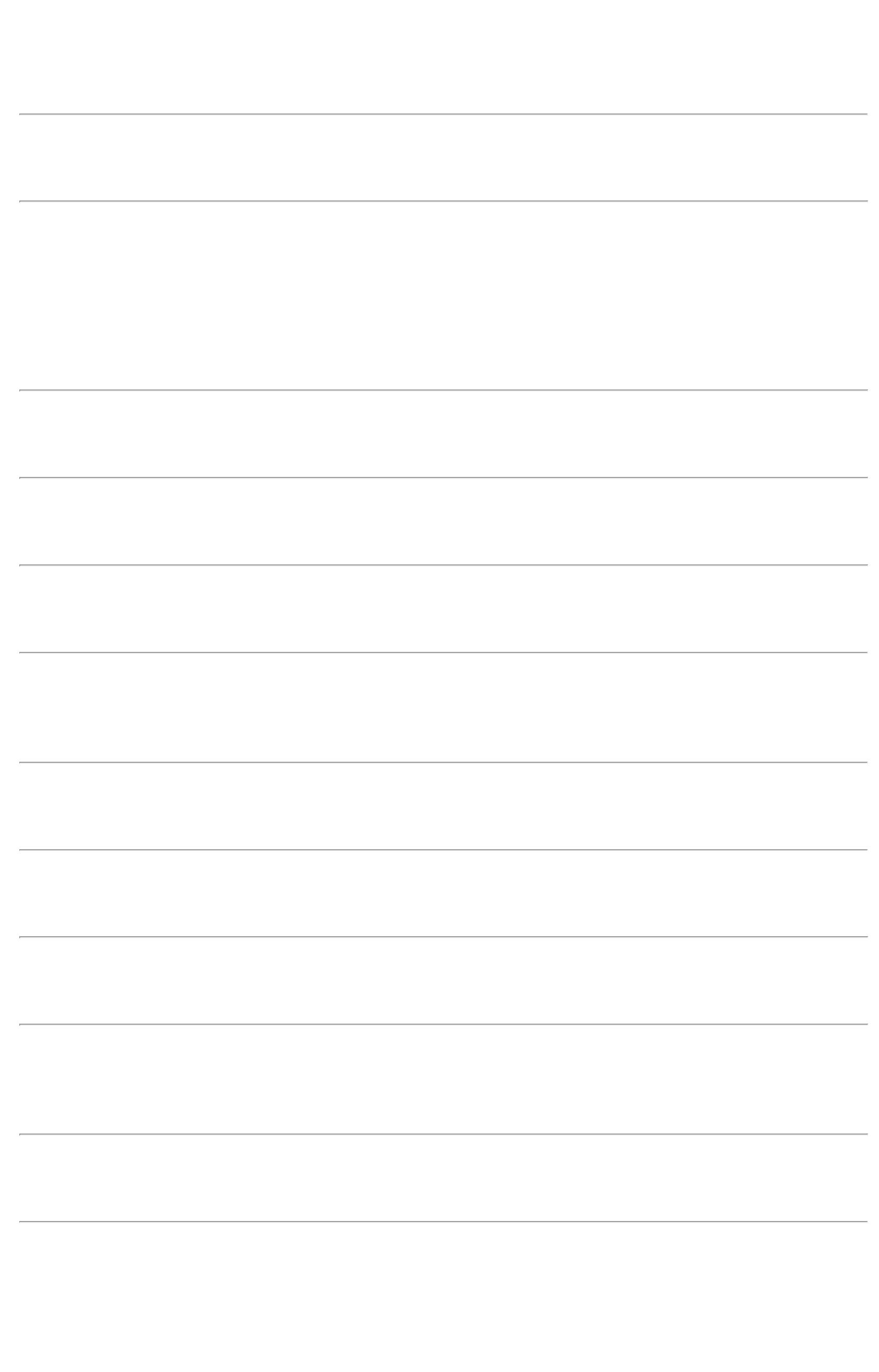 COMPROMENTO8CM LARGURA8CM COMELASTICO32PASTA SUSPENSA6.1X24 CM CARTAOMARMORIZADO3CASTANHO -> 336 A50 G/M² COMRosana DeOliveiraMoura3HASTE PLASTICA.GRAMPO PLASTICO.VISOR. ETIQUETA.CODIGO 0038 DADELLO OUPASTASUSPENSA - deloModernaPapelaria EireleR$R$R$6517256-undnull-500 Unidade2,1500 0,00001.075,000026/07/202208:26EQUIVALENTE -UNIDADERosana DeOliveiraMouraPILHA ALCALINAPALITO AAA 1.5 V -UNIDADEPILHA PALITOAAA - ELGINModernaPapelaria EireleR$R$R$338,0000667776582-----UNIDADEUNIDADEUNIDADEundnullnullnullnullnull-----200 Unidade1,6900 0,000026/07/202208:26Rosana DeOliveiraMouraCANETA MARCATEXTO(AMARELA) -maxprintPINCEL MARCADOR8 DE TEXTO AMARELO 33866ModernaPapelaria EireleR$R$25 Unidade R$ 29,50001,1800 0,0000-UNIDADE26/07/202208:26Rosana DeOliveiraMouraREGUAPLASTICA 30 CMTRANSPARENTEREGUA PLASTICA 301 CM TRANSPARENTE - 146UNIDADEModernaPapelaria EireleR$R$5 UnidadeR$ 4,20000,8400 0,0000-- waleu26/07/202208:26Rosana DeOliveiraMouraSACO PLASTICO 4FUROS A4 -UNIDADEPLASTICO P/PASTA 0.06 MM4 FUROS - dacModernaPapelaria EireleR$R$2340000300 Unidade R$ 36,00000,1200 0,000026/07/202208:26Rosana DeOliveiraMoura-BOBINASACO PLASTICO EMBOBINA PICOTADO 425606X10 - ROLOPICOTADA 6,5 X10,5 CMTRANSPARENTEModernaPapelaria EireleR$R$R$3.880,0000120 Rolo194,0000 0,000026/07/202208:26-samysTESOURA MULTIUSO1/2 21CM ->TESOURA CORTARPAPEL GRANDE8Rosana DeOliveiraMouraTESOURAMULTIUSO 21CM21CM -PARAModernaPapelaria EireleR$R$745146-undnull-12 Unidade R$ 83,7600DESTROS ECANHOTOS,COMANEIS MACIOS EEMBORRACHADOS.UNIDADE6,9800 0,0000-onda26/07/202208:26TotalParcial:R$14.340,33002927.0Total de Itens da Cotação: 76Total de Itens Impressos: 47Programaçãode EntregaPreçoUnitário FábricaPreçoProdutoCódigoFabricanteEmbalagem Fornecedor Comentário JustificativaRent(%) Quantidade Valor Total UsuárioBOBINA PLASTICAPICOTADA TRANSPRosana DeOliveiraMouraBOBINAPICOTADA30X40 -UNIPLAST -UNIPLAST30X40 CONTENDOPULIRE VILACOMERCIO DEDESCARTAVEISEIRELI500 UNIDADES PORBOBINA NOMATERIALR$R$R$839940-UNIDADEnull-40 Rolo25,2000 0,00001.008,000026/07/202208:26POLIETILENO -ROLOTotalParcial:R$40.01.008,0000Total de Itens da Cotação: 76Total de Itens Impressos: 1Programaçãode EntregaPreçoUnitário FábricaPreçoProdutoCódigoFabricanteEmbalagem Fornecedor Comentário JustificativaRent(%) Quantidade Valor Total UsuárioRosana DeOliveiraMouraALMOFADA P/CARIMBO AZUL N 3 - 126UNIDADEALMOFADA DECARIMBO AZUL UNITARION. 03 - JAPANPapelariaDinâmica LtdaR$R$12--nullnull-10 Unidade R$ 40,00004,0000 0,000026/07/202208:26ALMOFADA PARACARIMBO AZUL N 0439811ALMOFADA DECARIMBO AZULUNDPapelariaDinâmica Ltda;FornecedorSuprimaisR$R$10 Unidade R$ 70,7000 Rosana DeOliveira7,0700 0,0000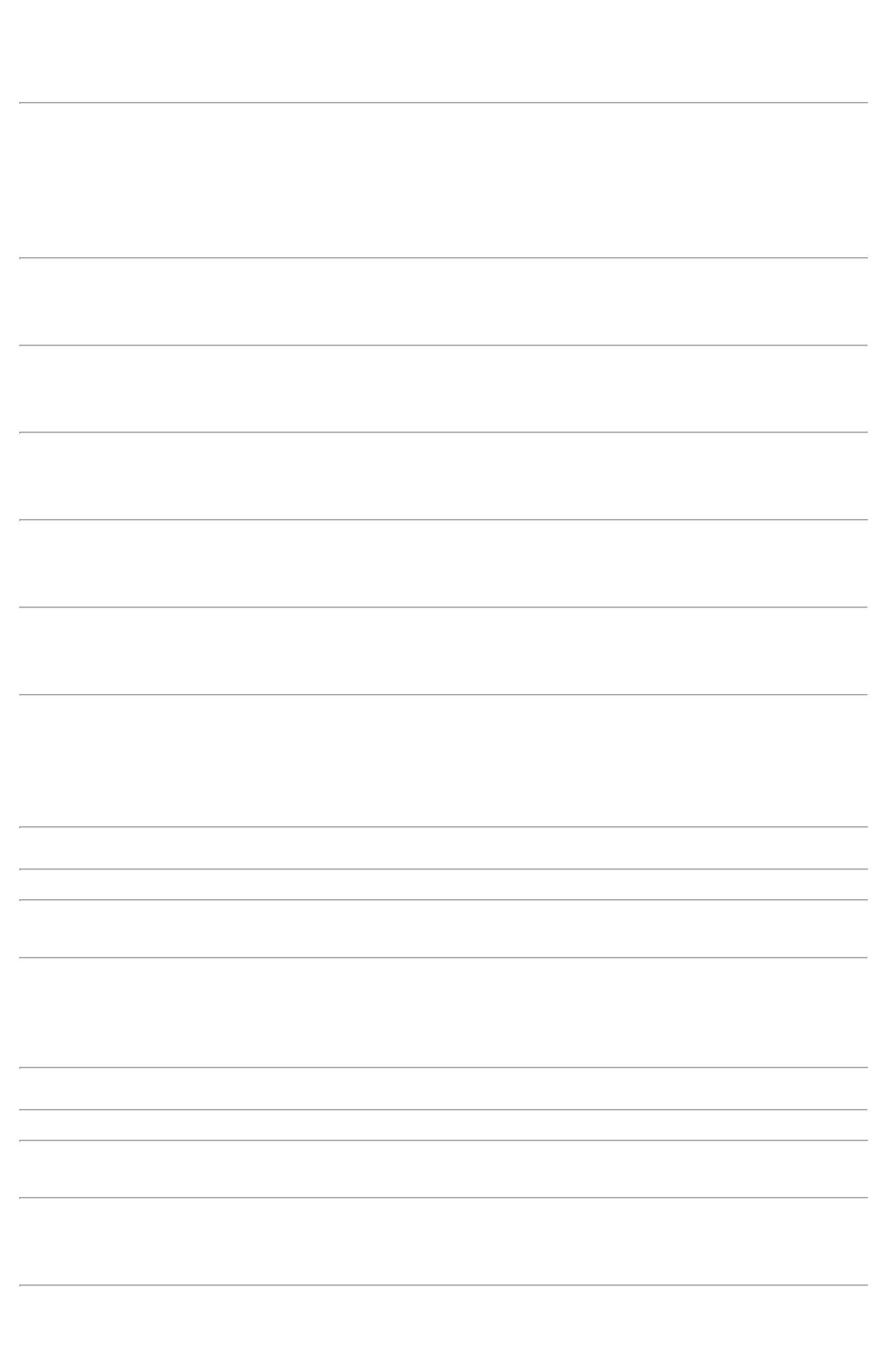 -UNIDADEBOBINANo 4 - JAPANSuprimentosestánegativado.Moura26/07/202208:26Rosana DeOliveiraMouraTERMOSSENSIVELP/PONTOELETRONICOBOBINA PONTO57X300 -MAXPRINTPapelariaDinâmica LtdaR$R$R$756,0000937491-UNnull-36 Unidade21,0000 0,000057MMX300 -UNIDADE26/07/202208:26;FornecedorSuprimaissuprimentosestánegativado.FornecedorAutoAdesivosParaná nãoatingiu valormínimo.Rosana DeOliveiraMouraETIQUETA ADESIVA2 CARREIRASETIQUETA 107 X36 2 CARREIRAS- PIMACOPapelariaDinâmica LtdaR$R$R$2839936-CXnull6 Caixa270,0000 0,00001.620,0000107X36MM - CAIXA26/07/202208:26Rosana DeOliveiraMoura;FornecedorSuprimaisFITA ADESIVACREPE 32MM X 50MFITA CREPE32X50 - ADEREPapelariaDinâmica LtdaR$R$R$264,900034575705401704022340335589----UNITARIOUNITARIOUNITARIOnullnullnullnullSuprimentosestánegativado.30 Rolo8,8300 0,000026/07/202208:26Rosana DeOliveiraMouraGRAMPEADOR DEMESA MEDIO1.5X3.5X5.7CM -UNIDADEGRAMPEADOR26/6 MEDIO -MAXPRINTPapelariaDinâmica LtdaR$R$--5 Unidade R$ 47,500019,5000 0,000026/07/202208:26Rosana DeOliveiraMouraLAPISDERMATOGRAFICODE CERA MARCADORP - UNIDADELAPIS PRETO N02 - LEONORAPapelariaDinâmica LtdaR$R$5 Unidade R$ 60,000012,0000 0,000026/07/202208:26Rosana DeOliveiraMoura;FornecedorSuprimaisTINTA AZUL PARAALMOFADA DECARIMBO 30ML -UNIDADETINTA DECARIMBO AZUL - UNITARIOJAPANPapelariaDinâmica LtdaR$R$Suprimentosestá5 Unidade R$ 17,50003,5000 0,000026/07/2022negativo.08:26TotalParcial:R$2.876,6000107.0Total de Itens da Cotação: 76Total de Itens Impressos: 8Programaçãode EntregaPreçoUnitário FábricaPreçoProdutoCódigoFabricanteEmbalagem Fornecedor Comentário JustificativaRent(%) Quantidade Valor Total UsuárioESTILETEPROFISSIONALLAMINA EM ACO18MM - ESTILETEPROFISSIONALRosana DeOliveiraMouraESTILETEGRANDE COMCABO DEBORRACHA -ONDALAMINA EM AÇO18MM CORPOPapelariaShalon EireliR$R$2748745-1null-5 Unidade R$ 13,0000ANATOMICO2,6000 0,0000COMPRIMENTO DE126/07/202208:266,5 CONTENDOLAMINAS DERESERVA ETRAVAMENTO DALAMINA AJUSTAVELRosana DeOliveiraMouraGRAMPEADOR DEMESA GRANDE 20X4.5X8CM A -UNIDADEGRAMPEADOR26/6 GRAND -MAXPRINTPapelariaShalon EireliR$R$47664022123549--11nullnull--5 Unidade R$ 89,500017,9000 0,000026/07/202208:26Rosana DeOliveiraMouraTINTA PRETA P/CARIMBOAUTOMATICO 40 MLTINTA PARACARIMBO 40 MLPapelariaShalon EireliR$R$5 Unidade R$ 21,00004,2000 0,0000-RADEX-UNIDADE26/07/202208:26TotalParcial:R$123,500015.0Total de Itens da Cotação: 76Total de Itens Impressos: 3Programaçãode EntregaPreçoUnitário FábricaPreçoProdutoCódigoFabricanteEmbalagem Fornecedor Comentário JustificativaRent(%) Quantidade Valor Total Usuário20COLCHETE PARA40247-COLCHETE N.14CXPapelarianull-R$R$20 UnidadeR$Rosana De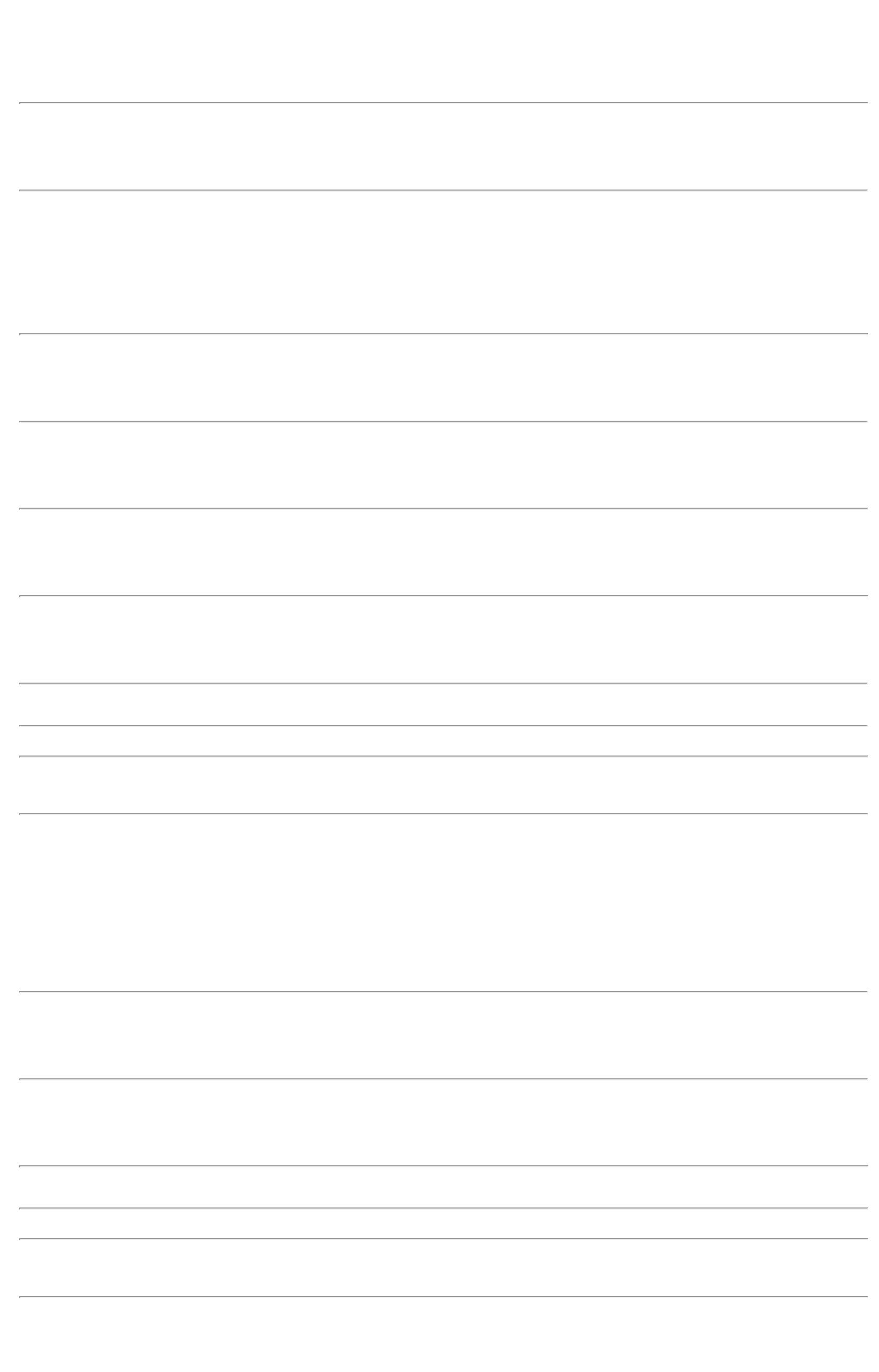 PAPEIS NUM 14 -UNIDADE72X1 -CHAPARRAUS /XRTributária Ltda9,4500 0,0000189,0000OliveiraMoura26/07/202208:26Rosana DeOliveiraMouraENVELOPE KRAFT5 OURO 240 X 340 MM 39923ENVELOPE SACO24X34 AMARELO- FORONEPapelariaTributária LtdaR$R$244---UNDUNDUNDnullnullnull-150 Unidade R$ 33,00000,2200 0,0000-UNIDADE26/07/202208:26Rosana DeOliveiraMoura;FornecedorSuprimaisSuprimentosestáFITA DUPLAFITA DUPLA FACE DEESPUMA 24MM X.FACEPapelariaTributária LtdaR$R$R$185,000001430894018010 Unidade224MMX02M FIXAFORTE - 3M18,5000 0,00001,5M26/07/2022negativado.08:26Rosana DeOliveiraMouraFITA DUPLA.4MMX02M FIXAFORTE - 3MFITA DUPLA FACETRANSPARENTEFACEPapelariaTributária LtdaR$R$R$179,0000---10 Rolo17,9000 0,000024MMX1.5M - ROLO26/07/202208:26PAPEL A4 EXTRABRANCO -> COMDIMENSOESRosana DeOliveiraMoura210X297 75G/M2APROXIMADAMENTE,PAPEL CHAMEXA4 BRANCO -CHAMEXPapelariaTributária LtdaR$R$R$52 MULTIUSO PROPRIO 138PARA IMPRESAO EMJATO DE TINTA,LASER EFOTOCOPIADORA. -RESMA-RESMAnull400 Pacote18,9000 0,00007.560,000026/07/202208:26Rosana DeOliveiraMouraPAPEL COUCHE A4COM BRILHO 180G 43275RESMA 500 FOLHASPAPEL COUCHEBRILHO 180G A450F - EDISPELPapelariaTributária LtdaR$R$R$215,000054-PCTnull10 Resma21,5000 0,000026/07/202208:26TotalParcial:R$600.08.361,0000Total de Itens da Cotação: 76Total de Itens Impressos: 6TotalGeral:R$4194.029.904,1300Clique aqui para geração de relatório completo com quebra de página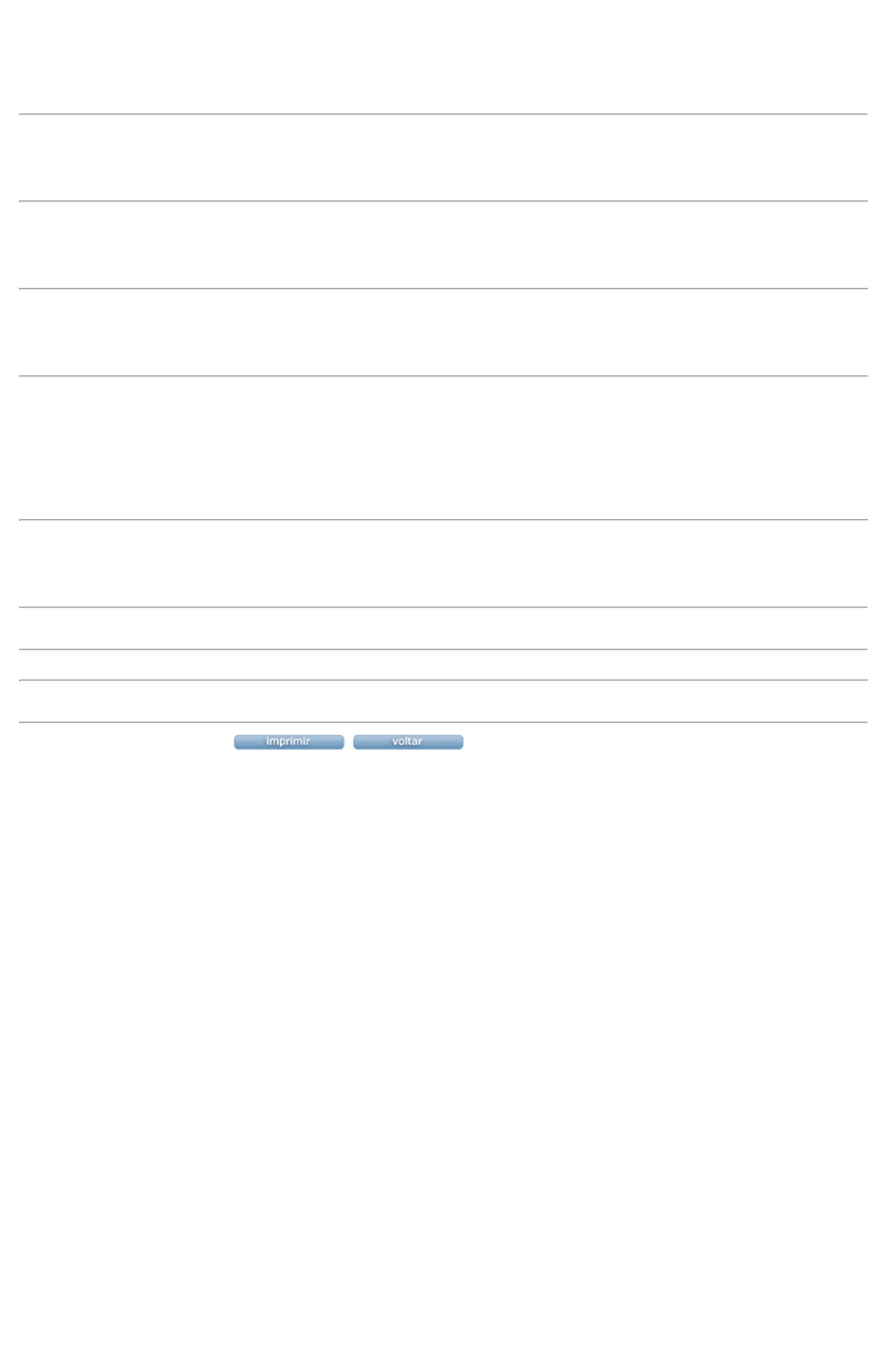 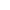 